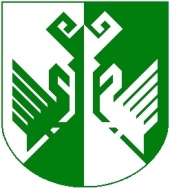 от   29 октября 2019 года № 373О внесении изменений в постановление администрации Сернурского муниципального района от 15.08.2012 г. № 331«О новой системе оплаты труда работников муниципальных образовательных учреждений муниципального образования «Сернурский муниципальный район», финансируемых из муниципального бюджета Сернурского района»Руководствуясь Постановлением Правительства Республики Марий Эл от 30 сентября 2019 г. № 290 "О повышении размера оплаты труда работников государственных учреждений Республики Марий Эл" администрация муниципального образования»Сернурский муниципальный район» постановляет:Внести в положение о новой системе оплаты труда работников муниципальных образовательных учреждений муниципального образования «Сернурский муниципальный район», финансируемых из муниципального бюджета Сернурского района следующие изменения:              пункт 12 изложить в следующей редакции:    «12. Базовые ставки  (базовые оклады) педагогических работников и учебно-вспомогательного персонала учреждений устанавливаются на основе отнесения занимаемых ими должностей к профессиональным квалификационным группам должностей работников образования, утвержденным приказом Министерства здравоохранения и социального развития Российской Федерации от                             5 мая . № 216н:      12.1. Профессиональная квалификационная группа должностей работников учебно-вспомогательного персонала первого уровня 12.2. Профессиональная квалификационная группа должностей работников учебно-вспомогательного персонала второго уровня12.4. Профессиональная квалификационная группа должностей руководителей структурных подразделений пункт 14 изложить в следующей редакции:«14. Базовые оклады рабочих устанавливаются в соответствии с тарифными разрядами, предусмотренными единым тарифно-квалификационным справочником работ и профессий рабочих:пункт 15 изложить в следующей редакции:«15. Базовые оклады  работников, занимающих должности, относящиеся к общеотраслевым должностям служащих, устанавливаются на основе отнесения занимаемых ими должностей к профессиональным квалификационным группам общеотраслевых должностей руководителей, специалистов и служащих, утвержденным приказом Министерства здравоохранения и социального развития Российской Федерации от 29 мая . № 247н:15.1. Профессиональная квалификационная группа «Общеотраслевые  должности служащих первого уровня» 15.2. Профессиональная квалификационная группа «Общеотраслевые  должности служащих второго уровня»15.3. Профессиональная квалификационная группа «Общеотраслевые должности служащих третьего уровня» 
дополнить пунктом 15.4 изложив в следующей редакции:«15.4. Базовые оклады  медицинских работников устанавливаются на основе отнесения занимаемых ими должностей к профессиональным квалификационным группам должностей медицинских и фармацевтических работников, утвержденным приказом Министерства здравоохранения и социального развития Российской Федерации от 6 августа 2007 г. № 526:15.4.1. Профессиональная квалификационная группа «Средний медицинский и фармацевтический персонал» 2. Контроль за исполнением настоящего постановления возложить на руководителя МУ «Отдел образования и по делам молодежи администрации МО «Сернурский муниципальный район» Конакова А.П. 3.	Настоящее постановление вступает в силу со дня его подписания и распространяется на правоотношения, возникшие с 1 октября 2019 года.Конаков А.П.(83633) 9-73-64СОГЛАСОВАНО:ШЕРНУРМУНИЦИПАЛЬНЫЙ РАЙОНЫНАДМИНИСТРАЦИЙЖЕАДМИНИСТРАЦИЯ СЕРНУРСКОГО МУНИЦИПАЛЬНОГОРАЙОНАПУНЧАЛПОСТАНОВЛЕНИЕКвалифика-ционные уровниДолжности, отнесенныек квалификационным уровнямБазовая ставка (оклад),
рублей вожатый
 помощник воспитателя
 секретарь учебной части4005Квалифика-  ционные уровниДолжности, отнесенные к квалификационным уровнямБазовая ставка (оклад),
рублей1Дежурный по режимуМладший воспитатель41272Диспетчер образовательного учреждения Старший дежурный по режиму4248Квалификационные уровниДолжности, отнесенныек квалификационным уровнямБазовая ставка (оклад),
рублей1Заведующий (начальник) структурным подразделением: кабинетом, лабораторией, отделом, отделением, сектором, учебно-консультационным пунктом, учебной (учебно-производственной) мастерской и другими структурными подразделениями, реализующими общеобразовательную программу и образовательную программу дополнительного образования детей7523 2Заведующий (начальник) обособленным структурным подразделением, реализующим общеобразовательную программу и образовательную программу дополнительного образования детей;7766Тарифный разряд в соответствии с единым тарифно-квалификационным справочником работи профессий рабочихБазовый  оклад,
рублей1 разряд 33992 разряд 36413 разряд 37624 разряд 40055 разряд 42486 разряд 4490Высококвалифицированные рабочие, постоянно занятые на важных и ответственных работах, 
имеющие 6 разряд5096Квалифика-ционные уровниДолжности, отнесенныек квалификационным уровнямБазовый  оклад,
рублей1Делопроизводитель;машинистка;секретарь;секретарь-машинистка;экспедитор  37622Должности служащих первого квалификационного уровня, по которым может устанавливаться производное должностное наименование «старший»4005Квалифика-ционные уровниДолжности, отнесенныек квалификационным уровнямБазовый  оклад,
рублей1Администратор;инспектор по кадрам;лаборант;специалист по работе с молодежью;специалист по социальной работе с молодежью;техник;техник по защите информациихудожник 43692Заведующий канцелярией;заведующий складом;заведующий хозяйством;Должности служащих первого квалификационного уровня, по которым устанавливается производное должностное наименование «старший»;Должности служащих первого квалификационного уровня, по которым устанавливается II внутри должностная категория;46113Заведующий производством (шеф-повар);заведующий столовой;заведующий общежитием; начальник хозяйственного отдела;Должности служащих первого квалификационного уровня, по которым устанавливается I  внутридолжностная категория 48544МеханикДолжности служащих первого квалификационного уровня, по которым может устанавливаться производное должностное наименование «ведущий» 50965Начальник гаража;начальник (заведующий) мастерской 5582Квалифика-ционные уровниДолжности, отнесенныек квалификационным уровнямБазовый оклад,
рублей1Бухгалтер;бухгалтер-ревизор;документовед;инженер;инженер по охране труда; инженер по надзору за строительством;инженер-программист (программист);инженер по защите информации;инженер-электроник (электроник);специалист по кадрам;сурдопереводчик;экономист; 
юрисконсульт 53392Должности служащих первого квалификационного уровня, по которым может устанавливаться II внутридолжностная категория;55823Должности служащих первого квалификационного уровня, по которым может устанавливаться I внутридолжностная категория;58244Должности служащих первого квалификационного уровня, по которым может устанавливаться производное должностное наименование «ведущий»;60675Главные специалисты: в отделах, отделениях, лабораториях, мастерских;Заместитель главного бухгалтера6310Квалифика-ционные уровниДолжности, отнесенныек квалификационным уровнямБазовый  оклад,
рублей1Медицинская сестра5218И.о. главы администрацииСернурскогомуниципального районаА.КугергинЗаместитель главы администрации по социальным вопросамН.М.Ямбаршева29.10.2019Руководитель отдела организационно-правовой работы и кадровС.Э.Садовина29.10.2019Руководитель Финансового отдела  МО «Сернурский муниципальный район»В.В. Рябинина29.10.2019